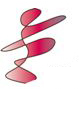 DYSLEXIEPROTOCOL ZUIDERLICHTCOLLEGEJanuari 2016DOEL EN UITGANGSPUNTENWe streven op het Zuiderlichtcollege naar een integrale aanpak in de begeleiding van dyslectische leerlingen. Met elkaar samenhangende maatregelen moeten ervoor zorgen dat:Dyslectische leerlingen het niveau van onderwijs volgen dat aansluit op hun capaciteiten.Dyslectische leerlingen hun lees- en schrijfvaardigheid vergroten, eventueel met gebruik van hulpmiddelen.Dyslectische leerlingen leren omgaan met hun lees- en spellingsproblemen.De afspraken in het protocol hebben betrekking op alle afdelingen en alle leerjaren.Het dyslexieprotocol ligt in het verlengde van onze algemene missie en visie die ten grondslag ligt aan het onderwijs dat we willen bieden.MissieHet Zuiderlichtcollege wil jonge mensen begeleiden bij het vinden van hun plaats in de maatschappij. Daarbij geven we ruimte aan aanwezige talenten, ambities en passie van onze leerlingen en medewerkers. We hebben aandacht voor persoonlijke ontwikkeling en groei en waarderen diversiteit. Dit alles in een sfeer van vriendelijkheid en saamhorigheid, waarbij we elkaar ondersteunen.We werken op het Zuiderlichtcollege vanuit een visie waarbij we het kind centraal stellen: we doen recht aan verschillen en hebben oog voor groepsprocessen. De school zien we als een oefenplaats voor de samenleving. We nemen de leerling en de medewerkers serieus en werken vanuit een positieve oplossingsgerichte benadering. We proberen de leerlingen het optimale uit zichzelf te laten halen en zien creatieve ontwikkeling als wezenlijk onderdeel hiervan.(bron: ondersteuningsplan 2015-2016)DOELGROEPHet dyslexieprotocol is ontwikkeld voor leerlingen die op basis van onderzoek door een gecertificeerde orthopedagoog of psycholoog gediagnosticeerd zijn met dyslexie.Dyslexie is een complex probleem, dat voor elke leerling net weer anders tot uiting komt in het functioneren. Het is een probleem dat direct samenhangt met moeilijkheden in de taalverwerking.De precieze oorzaak van dyslexie is niet helemaal bekend. Wel zijn wetenschappers het erover eens dat dyslexie een neurobiologische basis heeft (probleem in de hersenwerking). Dit betekent dat dyslexie een blijvende beperking is, die niet over gaat.Uit onderzoek blijkt daarnaast dat dyslexie erfelijk is: vaak komt er bij familieleden ook dyslexie voor.Definitie:“Dyslexie is een specifieke lees- en spellingsstoornis met een neurobiologische basis, die wordt veroorzaakt door cognitieve verwerkingsstoornissen op het raakvlak van fonologische (gesproken) en orthografische (geschreven) taalverwerking. Deze specifieke taalverwerkingsstoornissen wijken proportioneel af van het overige cognitieve, en m.n. taalververwerkingsprofiel en leiden tot een ernstig probleem met het lezen en spellen van woorden ondanks regelmatig onderwijs. Dit specifieke lees- en spellingsprobleem beperkt in ernstige mate een normale educatieve ontwikkeling, die op grond van de overige cognitieve vaardigheden geïndiceerd zou zijn.”(Blomert, 2006, p.5)Kenmerkend voor dyslexie is dat er bij dyslectische leerlingen sprake is van achterstand en van didactische resistentie. Dit wil zeggen dat de leerling in de loop der tijd, gewoonlijk al op de basisschool, is gaan achterlopen op het gebied van lezen en/of spellen, terwijl dat niet past bij de leermogelijkheden van de leerling.Didactische resistentie wil zeggen dat de leerling, ouders en docenten zich ingespannen hebben om de achterstanden weg te werken, maar dat de extra inspanningen onvoldoende verbeteringen hebben gebracht in de resultaten van de leerling.Dyslexie kan op verschillende manieren tot uiting komen: sommige leerlingen hebben meer moeite met spellen dan met lezen. Andere leerlingen kunnen weer redelijk spellen, maar hebben moeite met technisch en/of begrijpend lezen.Bij sommige leerlingen staat de dyslexie op zichzelf. Bij anderen is er ook sprake van andere problemen, zoals bijvoorbeeld dyscalculie, ADHD of een gehoorprobleem.Bij dyslexie hebben leerlingen soms ook moeite in hun sociaal-emotioneel functioneren. Zij hebben vaak al lang geworsteld met het goed leren lezen en schrijven op de basisschool. Leerlingen hebben daardoor  soms weinig zelfvertrouwen, een laag zelfbeeld, weinig motivatie meer, faalangst en onzekerheid. Sommige leerlingen met dyslexie gaan baantjes, hobby’s of extra taken uit de weg die met taal te maken hebben (vermijding). Dat is lastig, want juist dyslectische leerlingen moeten meer oefenen en harder werken aan het ontwikkelen van hun taalvaardigheden dan andere leerlingen.Bijkomend probleem kan zijn dat dyslexie door de vermijding niet of pas laat onderkend wordt: de problemen met taalverwerking worden geweten aan de werkhouding van de leerling.Begrip van dyslexie is zowel voor de docenten als voor de leerlingen zelf een essentieel ingrediënt van de ondersteuning en de aanmoediging die wij onze dyslectische leerlingen willen bieden.SIGNALERING EN ONDERZOEKDyslexie komt doorgaans al duidelijk naar voren gedurende de basisschoolperiode. Idealiter zou de leerling al op de basisschool gezien en getest moeten zijn en na onderzoek een dyslexieverklaring gekregen moeten hebben (deze blijft eindeloos geldig; een belangrijk document dus!).Toch zijn er leerlingen waarbij op de basisschool niet gezien is dat er mogelijk sprake is van dyslexie. Op het Zuiderlichtcollege heeft een groot deel van de leerlingen aanzienlijke achterstanden op het gebied van taal en (technisch en begrijpend) lezen. Deze achterstanden kunnen te wijten zijn aan dyslexie, maar dat is lang niet altijd het geval. Meerdere leerlingen bevinden zich in het grensgebied taalzwak – dyslexie.Juist omdat de meeste van onze  leerlingen behoefte hebben aan extra ondersteuning bij het goed leren omgaan met taal, heeft het Zuiderlichtcollege ervoor gekozen om meerdere docenten te trainen in het aanbieden van taalgericht vakonderwijs. Taal is immers bij alle vakken belangrijk, ook bij vakken als rekenen en maatschappijleer.(lees verder bij: ‘pedagogisch-didactische ondersteuning in de klas’)Mocht de algemene en school brede aanpak onvoldoende (verbetering van) resultaten opleveren, dan melden de vakdocenten dit bij de mentor. De mentoren bespreken de zorgen met leerling en/of  de ouders. Zij wegen af of het wenselijk is een ontwikkelingsperspectiefplan op te stellen of het reeds bestaande ontwikkelingsperspectiefplan bij te stellen. (zie bijlage 1)Met ouders en de leerling worden afspraken gemaakt en de leerling wordt bijvoorbeeld aangemeld voor extra hulp van de onderwijsassistenten en/ of voor steunlessen op het gebied van taal.Mocht de extra inspanning tegen de verwachtingen in niet tot gewenst resultaat leiden, dan consulteert de mentor de orthopedagoog. De mentor en de orthopedagoog overwegen gericht of er sprake kan zijn van dyslexie.De signalenlijst lees- en spellingsproblemen wordt ingevuld. (zie bijlage 2).Screening door de orthopedagoogDe orthopedagoog doet dossieronderzoek en gaat na of er op de basisschool al aanwijzingen te vinden waren voor dyslexie. Een belangrijke vraag hierbij is of de leerling op de basisschool al extra ondersteuning (meestal remedial teaching) heeft gehad.Mochten op basis van dit onderzoek, de consultbespreking met de mentor en de gerichte observaties de vermoedens van dyslexie bevestigd worden, dan kan de leerling nader gescreend worden. Daartoe hebben we contacten met een daartoe gecertificeerde psycholoog.Aan dit screeningsonderzoek zijn kosten voor de ouders verbonden (rond de 300 euro). Deze kosten komen te vervallen als er gekozen wordt voor een uitgebreid onderzoek.Doorgaans zal er bij hardnekkige vermoedens aan de ouders geadviseerd worden om dit uitgebreide onderzoek te laten verrichten.Helaas zijn dyslexieonderzoeken kostbaar (rond de 900 euro), maar een noodzakelijke voorwaarde voor het verkrijgen van de dyslexieverklaring.Bij een uitgebreid onderzoek komen de kosten van de screening te vervallen.In het geval dat nader onderzoek niet geïndiceerd of niet mogelijk blijkt (bijvoorbeeld bij het ontbreken van de financiële middelen voor onderzoek), dan stelt de orthopedagoog in overleg met de leerling, mentor en ouders een advies op voor de leerkrachten, de ouders en de leerling. Mocht er na onderzoek blijken dat er inderdaad sprake is van dyslexie, dan stelt de orthopedagoog samen met de leerling en op basis van de dyslexieverklaring een dyslexiepas op.Een kopie van de dyslexieverklaring moet door ouders worden ingeleverd op school en deze wordt opgeslagen in Magister onder het kopje “kenmerken”. Dit hoeft maar éénmalig te gebeuren.Grafische weergegeven:DE DYSLEXIEPASAlle leerlingen met een dyslexieverklaring worden gesproken door de orthopedagoog. Zij gaat samen met de leerling na wat hij/zij nodig heeft en wat er helpt. Dyslectische leerlingen denken zo constructief mee over die aanpak die voor hen het beste is. Zij worden medeverantwoordelijk voor de uitvoering. Dit houdt onder meer in dat zij met hun leerkrachten (leren) overleggen.De pas onderstreept het feit dat er sprake is van een erkend probleem.Op de pas wordt vermeld op welke compenserende en dispenserende maatregelen de leerling recht heeft.Ook komen de afspraken met de leerling op de pas.De pas omvat daarmee rechten en plichten van de leerling en afspraken/aandachtspunten voor de docenten. (Zie: bijlage 3)BEGELEIDING EN ONDERSTEUNINGAlle leerlingen op het Zuiderlichtcollege worden aangesproken op hun mogelijkheden, inzet, ambities en passies. Voor dyslectische leerlingen in het bijzonder geldt dat zij hard zullen moeten werken om het beste uit zichzelf naar boven te halen. Docenten erkennen dit en bieden de leerlingen hierbij aanmoediging en ondersteuning.Sociaal-emotionele ondersteuning in de lessenDyslexie kan samen gaan  met een lage zelfwaardering, depressief gedrag en/of een negatief zelfbeeld. Dit wordt veroorzaakt door faalervaringen en/of afwijzing in het verleden en heeft negatieve gevolgen voor de leerresultaten van een leerling.Om leerlingen te ondersteunen letten docenten op de drie psychologische basisbehoeften van leerlingen: de behoefte aan relatie, de behoefte aan competentie en de behoefte aan autonomie (Deci & Ryan, 1990; Ondersteuningsplan Zuiderlichtcollege 2015/2016).Behoefte aan relatie:De behoefte aan relatie bestaat in de schoolse context uit contact met medeleerlingen, docenten en ondersteunend personeel. Alle leerlingen hebben behoefte aan een veilig leerklimaat waarin er verschillen zijn tussen leerlingen. Leerlingen worden niet ‘gepest’ omdat ze ‘anders’ zijn. In een veilig leerklimaat mogen leerlingen fouten maken en laten leerlingen en docenten elkaar in hun waarde. School breed is het programma ‘Positive Behavior Support’ doorgevoerd om samen aan een veilig klimaat te werken.Behoefte aan competentie:Alle leerlingen willen successen boeken en voelen en ervaren dat zij iets kunnen. Docenten op het Zuiderlichtcollege zetten zich in om ook de leerlingen met dyslexie te laten ontdekken waar ze goed in zijn. Dat kan bijvoorbeeld door hen mondeling te overhoren of hen niet te laten voorlezen in de klas. Afspraken ‘op maat’ helpen de leerling te laten zien wat ze kunnen.Behoefte aan autonomie:Net als iedereen heeft ook de dyslectische leerling behoefte aan zelfsturing, het zelf en onafhankelijk van anderen nemen van besluiten en om mee te tellen. Zo zullen de dyslexie-passen jaarlijks met de leerlingen geëvalueerd worden. Met de leerling wordt besproken welke maatregelen nog passend zijn en wat er bijgesteld moet worden. De leerling wordt aangemoedigd om zelf in gesprek te gaan over mogelijke aanpassingen en een helpende aanpak in de klas en daarbuiten.Kortom, docenten accepteren, begrijpen en leggen uit wat dyslexie eigenlijk is. We bemoedigen de leerlingen, sporen hen aan en bieden aanpassingen. Waar mogelijk betrekken we de goede leerlingen en dagen hen uit de leerlingen met dyslexie te helpen en verschillen te aanvaarden (Docentenvaardigheden 2012-2013).PEDAGOGISCH-DIDACTISCHE ONDERSTEUNING IN DE KLASIn alle vakken speelt taal een rol. Een aanzienlijk deel van de leerlingen op het Zuiderlichtcollege heeft om uiteenlopende redenen achterstanden op het gebied van taal. Meerdere vakdocenten van het Zuiderlichtcollege zijn daarom getraind in het aanbieden van taalgericht vakonderwijs (zie Hajer, 2005; Hajer & Meestringa, 2009).Binnen het taalgericht vakonderwijs gaat men uit van vier principes:Expliciete taaldoelenContextrijk onderwijsInteractiemogelijkhedenTaalsteunMet het taalgericht vakonderwijs worden alle taalzwakke leerlingen extra ondersteund bij de opbouw van hun taalvaardigheden.Uitgangspunt van taalgericht vakonderwijs is dat taal, leren en denken onlosmakelijk met elkaar zijn verbonden. Taalgericht vakonderwijs zoekt naar mogelijkheden om leren en taal aandacht te geven in de vak lessen. De vak inhoud staat voorop en daarover praat en schrijft men met elkaar in vaktaal. Aandacht voor taal betekent dan dubbele winst. De leerling begrijpt het vak beter en werkt bovendien aan zijn of haar taalvaardigheid.AFSPRAKEN MET DOCENTENDocenten gebruiken in de lessen vooral bekende woorden.Nieuwe begrippen leggen zij uit met concrete voorbeelden, aansluitend bij de leefwereld van de leerlingen.Docenten dagen leerlingen uit door nieuwe begrippen vaker te herhalen en de leerling relaties te laten leggen; zij laten leerlingen vertellen over nieuwe begrippen en de verbanden die zij zien met andere begrippen.Docenten zijn direct en houden hun tempo van spreken rustig. Zij checken regelmatig of de leerlingen hen begrepen hebben.Docenten ondersteunen hun talige uitleg met illustraties of schema’s en moedigen de leerlingen aan om dit ook te doen.Men let op dat dyslectische leerlingen niet tegelijkertijd hoeven te luisteren en te schrijven.Docenten geven leerlingen tijd om na te denken en naar woorden te zoeken.Docenten zorgen voor een goede spreiding van toetsen.Zoveel als mogelijk wordt er gebruik gemaakt van lettertype Arial 12 (dit lettertype en deze grootte) en een overzichtelijke lay-out bij toetsen.Docenten bieden tijdsverlenging of kortere toetsen, waarbij wel alle onderdelen aan bod komen (mits dat op de dyslexiepas vermeld staat)Docenten geven de leerlingen en de onderwijsassistentes extra oefenstof/oefensites mee (bijlage 4)Docenten zijn bereid om te variëren in de manier van toetsen: waar helpend soms mondeling of door een kortere toets aan te bieden. Wanneer vermeld op de pas, dan staan docenten het gebruik van hulpmiddelen toe (een laptop of p.c. om te schrijven, al dan niet met spellingscontrole; een koptelefoon om de concentratie te verbeteren).Op het Zuiderlichtcollege zijn we momenteel aan het onderzoeken of de aanschaf van spraaksoftware (www.L2S.nl) meerwaarde zal hebben voor onze leerlingen met dyslexie. In de loop van 2016 worden hier besluiten over genomen.Docenten zijn er alert op dat leerlingen soms beter luisteren dan lezen, beter praten dan schrijven. Signalen geven zij door aan de mentor, zodat kennis over wat werkt bij de individuele leerling gedeeld wordt met vakdocenten en de orthopedagoog (bijstelling dyslexiepas).Taaldocenten maken binnen hun sectie afspraken over mogelijkheden van een aangepaste normering van toetsen voor leerlingen met dyslexie. Hierbij kan afgesproken worden dat wanneer correct spellen niet het primaire doel van de toets is, taalfouten (zoals een fonetische spelling) wel gecorrigeerd, maar niet gerekend worden. Bij toetsen waarin correcte spelling het primaire doel is, kan afgesproken worden dat  twee keer (of meerdere keren) dezelfde fout maar één keer fout gerekend wordt.Voor de overige vakken geldt in het algemeen dat bij spelfouten wel gecorrigeerd, maar geen puntenaftrek toegepast wordt.Voor alle leerlingen met een dyslexiepas geldt dat zij mogen verwachten dat docenten notitie nemen van de afspraken op de dyslexie pas. Mochten er moeilijkheden of vragen zijn, dan kunnen de leerling en de docent terecht bij de orthopedagoog.RECHTEN VAN DE LEERLINGEN MET DYSLEXIEDe leerling krijgt, indien nodig en gewenst, extra tijd voor proefwerken en overhoringen.De leerlingen krijgen maximaal één taalproefwerk per dag.Waar nodig en mogelijk wordt de normering van toetsen aangepast. Besluiten hierover worden binnen de vaksecties genomen.De leerling mag, onder voorwaarden, gebruik maken van hulpmiddelen tijdens de les, zoals een laptop en een woordenboek.Mocht de grootte van de letters in een boek een probleem opleveren, dan heeft de school de verplichting vergrotingen te maken.Alle docenten proberen de lessen zoveel mogelijk geschikt te maken voor de leerlingen met dyslexie.De leerlingen mogen vragen naar een plek die hen helpt bij hun concentratie. Waar mogelijk komen docenten hen hierin tegemoet.VERANTWOORDELIJKHEDEN VAN DE LEERLINGEN MET DYSLEXIETijdens de les:Vraag of je een leesbeurt mag voorbereiden.Zorg voor goede aantekeningen. Vraag of je ze mag kopiëren.Schrijf je huiswerk goed op.Vraag op tijd om hulp.Zorg dat je je pas bij je hebt en leg hem op tafel.Zet je in om geconcentreerd te werken. Huiswerk:Plan je werk.Werk iedere dag; werk vooruit.Werk niet overdreven lang.Lees een tekst opnieuw als je hem niet begrijpt; gebruik een tekstmarker.Maak aantekeningen of schema’s tijdens het huiswerk.Vraag hulp aan je ouders, broer, zus of tante.Bij toetsen:Lees de opdracht goed voordat je begint aan je antwoord.Controleer je werk: ben je niets vergeten?Leg je dyslexiepas op je bureau en schrijf boven je toets dat je dyslectisch bent.Geef het tijdig aan als je meer tijd nodig hebt voor je toets. Als dat niet kan, bespreek dan vooraf met je leerkracht of die nakijkt tot waar je gekomen bent.COMMUNICATIE MET OUDERSVoor al onze leerlingen geldt dat de samenwerking met en de hulp van ouders een belangrijke voorwaarde is voor het welslagen van hun kinderen op school.Dit geldt zeker voor die leerlingen die extra ondersteuning behoeven, om wat voor reden dan ook.Mentoren op het Zuiderlichtcollege zoeken actief samenwerking met de ouders.Veelal krijgt de samenwerking uitdrukkelijk gestalte bij het opstellen van het zogenaamde ontwikkelingsperspectiefplan.  Wanneer er sprake is van dyslexie bij een leerling, zal een mentor bij het opstellen en evalueren van dit plan altijd stilstaan bij de taalontwikkeling van de leerling en hoe de school en thuis kunnen bijdragen.In alle situaties worden ouders door de orthopedagoog betrokken bij het opstellen van de dyslexiepas.De ouders van dyslectische leerlingen krijgen de mogelijkheid aangeboden om op een informatiebijeenkomst voorlichting over omgaan met dyslexie op school te krijgen. In deze bijeenkomst, die geleid wordt door de orthopedagoog, zal ook aandacht besteed worden aan hoe de ouders thuis een bijdrage kunnen leveren aan de schoolse ontwikkeling van hun kind. Deze bijeenkomst wordt jaarlijks georganiseerd.De ouders van dyslectische leerlingen kunnen met overige vragen met betrekking tot dyslexie terecht bij de mentor of bij de orthopedagoog.Bijlage 1: Ontwikkelingsperspectiefplan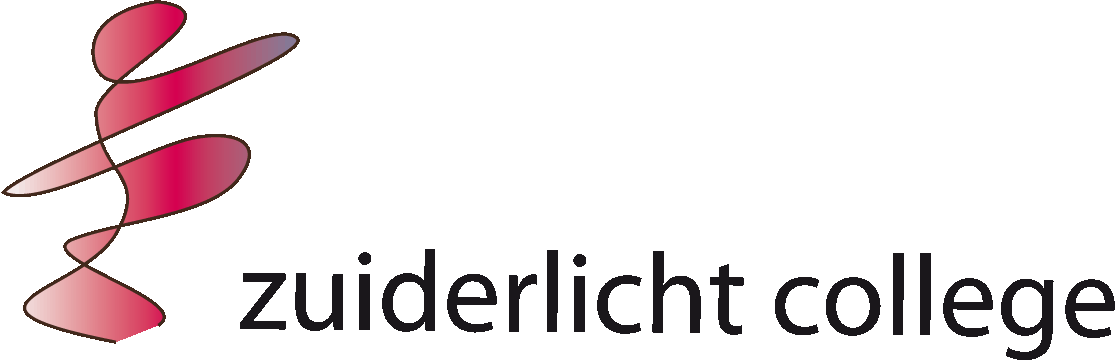 Ontwikkelingsperspectief		                  HandelingsdeelBijlage 2: Signalenlijst lees- en spellingsproblemen (uit: Protocol dyslexie voortgezet onderwijs, 2013)Om leerlingen met ernstige lees- en spellingsproblemen, mogelijk dyslectische leerlingen te signaleren via observatie is noodzakelijk te weten waar deze leerlingen problemen mee hebben.Met deze signalenlijst kunt u nagaan hoe u in uw lessen informatie kunt verkrijgen over leerlingen die met een aantal van deze problemen te kampen hebben. Om signalen te registreren is observatie alleen niet voldoende. Signalen moeten ook uitgelokt worden door het geven van specifieke taken of door het vragen stellen aan leerlingen.Specifieke opmerkingen met betrekking tot deze leerling:Bijlage 3: De dyslexiepas, een voorbeeldVoorkant: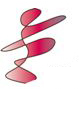 Achterkant:Bijlage 4: (oefen)sites Internetpagina’s met gratis programma’s om te oefenen:Nederlands:Woordkasteel (www.woordkasteel.com)Een programma voor spelling. Je kunt je eigen moeilijke woorden invoeren.Ander talen:Teach 2000 (www.teach2000.nl)Een goede site waarmee je jezelf kunt overhorenWRTS: woordjes leren met de optie om de woordjes ook te horen.Nederlands, andere talen en ook ander vakken:Overhoor (http://www.efkasoft.com/overhoor-algemene-informatie/)Een heel goed programma! Ook als je de uitspraak van je lessen wil horen: kijk dan onder het kopje dyslexie op deze site.Overzichtspagina’s:www.dyslexie.startpagina.nlOp deze site staat een keur van informatie verzameld over dyslexie. Informatie over de verschillende hulpmiddelen voor dyslectische leerlingen is hier te vinden.www.balansdigitaal.nlBalans is een landerlijke vereniging voor ontwikkelings- gedrags- en leerproblemen.www.impulsenwoortblind.nlVereniging voor dyslexie en AD(H)D. Dit steunpunt is ook telefonisch te bereiken voor al uw vragen.Telefonisch bereikbaar: 
maandag t/m vrijdag van 08.45 tot 14.45 uur.Telefoonnummer: 033 24734 84www.steunpuntdyslexie.nl/dyslexie-op-school/aanpassingen-en-hulpmiddelen/Op het steunpunt staat heel veel informatie, ook over financiële regelingen.Naam leerlingKlas: Zorgcoördinator:      Mentor/docentGeb. datum: Verwacht uitstroomniveauVerwacht Vervolgonderwijs / (beschermde) Arbeid / DagbestedingVerwachte uitstroom datumOpgesteld opEvaluatie / bijstelling opVMBO-KAnalyse van bevorderende en belemmerende factorenAnalyse van bevorderende en belemmerende factorenAnalyse van bevorderende en belemmerende factorenAnalyse van bevorderende en belemmerende factorenAnalyse van bevorderende en belemmerende factorenWat helptWat hindertWat werktWat is er nodig(onderwijs- en ondersteuningsbehoeften)LerenCognitief en DidactischWerkhoudingMotivatie,   concentratie en taakaanpakGedrag, sociaal-emotionele ontwikkeling en zelfredzaamheidOmgaan met emoties, omgaan met anderen en veiligheidOmgevingsfactorenThuissituatie, vrije tijd en hulpverleningOverigGezondheid, spraak-taal enz.Reden opstellen OPP Zonder langdurige extra begeleiding of specifieke aanpassingen kan de leerling niet deelnemen aan het onderwijs, mbt: Didactisch: Reden opstellen OPP Zonder langdurige extra begeleiding of specifieke aanpassingen kan de leerling niet deelnemen aan het onderwijs, mbt: Gedrag / motivatie / Sociaal emotioneel: Reden opstellen OPP Zonder langdurige extra begeleiding of specifieke aanpassingen kan de leerling niet deelnemen aan het onderwijs, mbt: Fysiek:Hoop en verwachting leerling, ouders en school. Doel 1: Hoe Wie Wat WanneerTermijnDoel is gehaald wanneer…-1    toestand ongunstiger    →    0    toestand (als) bij start    →    1    toestand gunstiger    →    2    toestand conform doel    →    EvaluatieDoel 2: Hoe Wie Wat WanneerTermijnDoel is gehaald wanneer…-1    toestand ongunstiger    →    0    toestand (als) bij start    →    1    toestand gunstiger    →    2    toestand conform doel    →    EvaluatieDoel 3: Hoe Wie Wat WanneerTermijnDoel is gehaald wanneer…-1    toestand ongunstiger    →    0    toestand (als) bij start    →    1    toestand gunstiger    →    2    toestand conform doel    →    EvaluatieOndertekeningdoor de leerlingDoor de wettelijke vertegenwoordigersDoor de schoolDatum:Naam:Handtekening:Naam:Handtekening:Naam:Functie:Handtekening:Mogelijke signalen dyslexieNaam leerling:TECHNISCH LEZENHeeft moeite met accuraaten vloeiend hardop lezenTECHNISCH LEZENStruikelt met hardop lezen over onbekende woordenTECHNISCH LEZENLeest zeer traagSPELLENMaakt zowel in complexe als inAlledaagse eenvoudige woorden veel spelfoutenSPELLENMaakt bij moderne vreemde talen fouten die wijzen op interferentie met het Nederlandse spellingsysteemSPREKENHeeft moeite de juitse uitspraak van woorden in de moderne vreemde talen onder de knie te krijgenSPREKENIs soms traag in het onder woorden brengen van zaken door woordvindingsproblemenLUISTERENHeeft moeite met luisteroefeningen, werkt traag en kan onvoldoende tot begrip komenALGEMEENHeeft moeite met het onthouden van betekenisloze associaties, bijvoorbeeld vocabulaire, namen, jaartallen e.d. ondanks intensief oefenenALGEMEENWerkt traag, kan herhaaldelijk het tempo van de klas niet bijhouden als het om lezen en schrijven gaatFUNCTIONELE TAKENSchrijft onsamenhangende tekstenFUNCTIONELE TAKENLaat bij correctie fouten zitten, ziet ze over het hoofdFUNCTIONELE TAKENSlaat vragen over bij opdrachten en proefwerkenFUNCTIONELE TAKENMaakt fouten bij het overnemen van gegevens van het bordFUNCTIONELE TAKENHeeft problemen met begrijpend lezenFUNCTIONELE TAKENHeeft problemen met stellen/formulerenSOCIAAL-EMOTIONEELIs onzeker over haar/zijn cognitief functionerenSOCIAAL-EMOTIONEELIs ongemotiveerd voor taken die zij/hij moeilijk vindtSOCIAAL-EMOTIONEELHeeft moeite met concentratieSOCIAAL-EMOTIONEELVertoont vermijdingsgedrag